BKA-I.0943.1.2018PanBartosz MałekDyrektorParku Narodowego Gór StołowychSPRAWOZDANIE Z KONTROLIDziałając na podstawie upoważnienia Ministra Środowiska nr 14/2017 z dnia 3 listopada 2017 r. zespół kontrolujący Ministerstwa Środowiska przeprowadził kontrolę doraźną w Parku Narodowym Gór Stołowych w zakresie weryfikacji zarzutów skargowych sformułowanych wobec dyrektora Parku.Kontrola została zrealizowana przez zespół kontrolujący Ministerstwa Środowiska w składzie:Tomasz Czujkowski – Główny Specjalista w Departamencie Ochrony Przyrody;Agnieszka Dalbiak – Zastępca Dyrektora w Departamencie Ochrony Przyrody;Marcin Gajc – Radca Prawny w Departamencie Prawnym;Małgorzata Maludzińska-Smolińska – Zastępca Dyrektora Biura Dyrektora Generalnego;Ewa Walczak – Radca Ministra w Biurze Kontroli i Audytu Wewnętrznego;Kontrola została przeprowadzona na podstawie ustawy z dnia 15 lipca 2011 r. o kontroli 
w administracji rządowej.Fakt przeprowadzenia kontroli odnotowano w książce kontroli PNGS pod poz. 4/2017.Dyrektorem PNGS jest Pan Bartosz Małek powołany na stanowisko przez Ministra Środowiska z dniem 2 stycznia 2017 r. [Dowód: akta kontroli str. 1-2] Ustalenia kontroli:W informacji skierowanej do Ministerstwa Środowiska wskazano, że w dniach 18 – 24 października 2017 r., dyrektor Parku Narodowego Gór Stołowych Pan Bartosz Małek był nieobecny w pracy z powodu przebywania pod wpływem alkoholu. Z przekazanych informacji wynika również, że Pan Bartosz Małek mimo nieobecności w pracy podpisał listę obecności, poświadczając tym samym nieprawdę.W dniu 6 listopada 2017 r. w ramach kontroli przeprowadzono weryfikację list obecności obowiązujących w PNGS oraz książkę wyjść za miesiąc październik i listopad 2017 r. Na przedstawionej liście obecności widniały podpisy dyrektora Parku Narodowego Gór Stołowych Pana Bartosza Małka, w części dotyczącej obecności w dniach 18-20 oraz 23 – 26 października 2017 r. Jednocześnie, w książce wyjść służbowych obejmujących miesiąc październik 2017 r. nie stwierdzono informacji dotyczących wyjść Pana Bartosza Małka poza zakład pracy. Z wyjaśnień złożonych przez dyrektora wynika, że nie ma on zwyczaju wpisywania informacji o wyjściu poza zakład pracy w książce wyjść. O swojej nieobecności w siedzibie PNGS poinformował natomiast swojego zastępcę. Należy podkreślić, że zgodnie z § 25 regulaminu pracy Parku Narodowego Gór Stołowych w Kudowie Zdrój z dnia 6 kwietnia 2010 r., pracownik jest zobowiązany do zgłaszania każdorazowego wyjścia poza zakład pracy i dokonywania odpowiednich wpisów w książce wyjść. Z wyjaśnień złożonych przez Pana Bartosza Małka wynika, że w dniach od 18 do 20 października 2017 r. nadzorował on prace prowadzone przez pracowników firmy Gispro Sp. z o.o. na północno-zachodnich ścianach Szczelińca Wielkiego. Zostało to potwierdzone przez Kierownika Pracowni Nowoczesnych Technik Pomiarowych Gispro. Natomiast w dniach 23 i 24 października 2017 r. Pan Bartosz Małek prowadził lustracje zlewni Czerwonej Wody. Zgodnie z § 21 regulaminu pracy PNGS obecność w pracy powinna być odnotowana na liście obecności. Z przedstawionej kontrolującym listy obecności za październik 2017 r. wynika, że nie wszyscy pracownicy PNGS podpisywali listę obecności. Pan dyrektor Bartosz Małek wyjaśnił, że część pracowników odmawiała podpisywania list obecności twierdząc, że „Dziennik obecności i robót”jest wystarczającym dokumentem potwierdzającym obecność w pracy. Dyrektor podkreślił również, że na podobnym stanowisku stała osoba odpowiedzialna za prowadzenie spraw kadrowych w PNGS. [Dowód: akta kontroli str. 3-33] W celu uporządkowania spraw związanych z potwierdzaniem obecności w pracy wydane zostało Zarządzenie nr 25/2017 Dyrektora Parku Narodowego Gór Stołowych z dnia 31 października 2017 r.      w sprawie funkcjonowania Straży Parku w Parku Narodowym Gór Stołowych. W § 5 tego zarządzenia wskazano, że funkcjonariusze Straży Parku każdorazowe rozpoczęcie i zakończenie służby potwierdzają na listach obecności znajdujących się w siedzibie posterunku Straży Parku. Należy stwierdzić, że zapis ten jest niezgodny z art. 1041 §1 Kodeksu pracy, zgodnie z którym, to regulamin pracy określa prawa i obowiązki pracodawcy i pracowników związane z porządkiem zakładzie pracy, w tym przyjęty u danego pracodawcy sposób potwierdzania przez pracowników przybycia i obecności w pracy oraz usprawiedliwiania nieobecności w pracy. Należy podkreślić, że zapis dotyczący obowiązku odnotowania obecności w pracy na liście obecności jest w obowiązującym w PNGS regulaminie pracy, w związku z tym pracodawca miał podstawę do egzekwowania jego wykonania przez pracowników, bez konieczności wydawania odrębnych zarządzeń.Uwagę zwraca fakt niepełnego uzupełniania książki wyjść służbowych przez pracowników PNGS. Z informacji uzyskanych od Pana dyrektora Bartosza Małka wynika, że nie zawsze pracownicy stawiali się do pracy w siedzibie parku i często, w celu efektywnego gospodarowania czasem pracy, udali się od razu na teren PNGS, odnotowując ten fakt w książce wyjść w innym terminie. Z zapisów w książce wyjść wynika, że najczęściej pracownicy jako cel lub miejsce wyjścia służbowego wskazują „teren PNGS”, często też nie wpisują godziny powrotu. Podstawowym celem prowadzenia książki wyjść służbowych jest zapewnienie pracodawcy możliwości kontaktu z pracownikiem w czasie, gdy przebywa on w innym miejscu niż siedziba pracodawcy, jak również możliwość szybkiego odnalezienia pracownika, gdy zdarzy się wypadek lub inne zagrażające zdrowiu lub życiu pracownika zdarzenie. Z wyjaśnień złożonych przez Pana dyrektora Bartosza Małka wynika, że na terenie PNGS często nie ma zasięgu telefonii komórkowej, nie ma również wypracowanego systemu kontaktowania się pracowników przebywających na terenie PNGS w przełożonymi. Należy zauważyć że, bardzo ogólne wskazywanie przez pracowników w książce wyjść miejsca wyjścia służbowego oraz częsty brak możliwości telefonicznego kontaktu znacznie utrudnia szybkie odnalezienie pracownika parku w przypadku, gdy zaistnieje konieczność udzielenia mu pomocy w związku z wypadkiem przy pracy. W skrajnym przypadku istnieje możliwość, że pracownikom nie zostanie udzielona pomoc nawet przez kilka dni.  Zgodnie z art. 224 § 1 Kodeksu pracy, pracodawca prowadzący działalność, która stwarza możliwość wystąpienia nagłego niebezpieczeństwa dla zdrowia lub życia pracowników, jest obowiązany podejmować działania zapobiegające takiemu niebezpieczeństwu. Natomiast, zgodnie z art. 234 § 1 KP, w razie wypadku przy pracy pracodawca jest obowiązany podjąć niezbędne działania eliminujące lub ograniczające zagrożenie, zapewnić uzyskanie pierwszej pomocy osobom poszkodowanym, ustalić okoliczności i przyczyny wypadku oraz zastosować odpowiednie środki zapobiegające podobnym wypadkom. [Dowód: akta kontroli str.  34-36] Sprawa drewna pozyskanego kosztem nabywcy (dalej: PKN) w oddz.111f i 113t w Obwodzie Ochronnym Czerwona Woda (dalej: O.O.  Czerwona Woda). Procedury i zasady dotyczące sprzedaży drewna, ustalania jego cen, PKN oraz stosowania dokumentów obrotu drewnem określa Zarządzenie Dyrektora PNGS nr 4/2015 z dnia 29 stycznia 2015 r. w sprawie zasad sprzedaży drewna i ustalenia cen na drewno w PNGS oraz „Instrukcja dot. stosowania dokumentów obrotu drewnem w PNGS z uwzględnieniem programu LasInfo z dnia 2 marca 2015 r.							           [Dowód: akta kontroli str.59-63; 64-66]  Na PKN z oddziałów 111f i 113t w O.O. Czerwona Woda po 2 wnioski złożyło dwóch pracowników Parku. Wnioski te złożono zgodnie ze wzorem i w trybie określonym ww. Zarządzeniem Dyrektora PNGS. Pierwsze złożone wnioski tych pracowników dotyczyły pozwolenia na PKN w terminie 
5-19 września oraz 7-21 września 2017 r. i zostały zatwierdzone do realizacji. Dokumenty nie posiadają daty, w związku z czym nie wiadomo kiedy je złożono i zatwierdzono.                 [Dowód: akta kontroli str. 101,110]Na potrzeby realizacji wymienionych wniosków, 5 września 2017 r. w systemie LasInfo funkcjonującym w Parku, otworzono zlecenie nr 48/02/2017 na PKN w ilości 40 m3, z terminem realizacji prac ustalonym na dzień 19 września 2017 r. Z przedstawionych dokumentów i wyjaśnień Konserwatora O.O Czerwona Woda oraz Leśniczego O.O. Czerwona Woda wynika, że w ramach przedmiotowych wniosków nabywcy w ustalonym terminie pozyskali drewno z oddziałów 111f i 113t. Drewno z oddziału 113t w ilości 21,11 m3 zostało odebrane oraz został dla niego sporządzony wykaz odbiorczy drewna (WOD) o numerach W1700153/41 i W1700153/48.Drewno z oddziału 111f zostało ścięte oraz zerwane do drogi wywozowej, tam zmygłowane i pozostawione ze względu na zakończenie terminu zlecenia w dniu 19 września 2017 r. Drewno to nie zostało więc odebrane, oznakowane i nie został dla niego sporządzony WOD. Taki stan pozyskanego drewna w dniu 18 września 2017 r. potwierdza również Notatka urzędowa sporządzona przez Straż Parku.   	             [Dowód: akta kontroli str. 90-91;101-110; 116; 69-73]W związku z upływem terminu pierwszego zlecenia i nie zakończeniem w jego ramach prac związanych z manipulacją pozyskanego z oddziału 111f surowca (wyrobieniem ze ściętych drzew drewna opałowego), pracownicy PNGS złożyli ponowne wnioski o pozwolenie na PKN w oddziale 111f, w terminie 23 października do 6 listopada 2017 r. Jeden z pracowników dodatkowo wnioskował o pozwolenie na PKN z oddz. 45g.  Oba wnioski zostały zatwierdzone do realizacji. Na dokumentach brak daty, w związku z czym nie wiadomo kiedy je złożono i zatwierdzono. 						           		        [Dowód: akta kontroli str. 92-93]W celu realizacji złożonych wniosków, 23 października 2017 r. zostało otworzone zlecenie na PKN w ilości 15 m3, z terminem realizacji prac ustalonym na dzień 6 listopada 2017 r. Dokument został zatwierdzony przez Konserwatora O.O. Czerwona Woda oraz Dyrektora PNGS. Kontrola wykazała, że „21 października 2017 r. część z pozyskanego drewna z oddziału 111f została przewieziona na posesję osady leśnej Karłów 13 z obawy o kradzież”pomimo skazania jako termin realizacji PKN 23 października - 6 listopada 2017 r. 								        [Dowód: akta kontroli str. 94-95] Wobec powyższego należy uznać, że ścięte i zerwane drewno z oddziału 111f  przez okres jednego miesiąca przelegiwało przy drodze wywozowej nieodebrane, nieoznakowane i niezaprzychodowane (bez sporządzonego WOD), co jest niezgodne z zapisami  pkt. II Odbiórka drewna i transfer dokumentów przychodowych pkt.1. „Instrukcji dot. stosowania dokumentów obrotu drewnem w PNGS z uwzględnieniem programu LasInfo” z dnia 2 marca 2015 r., w myśl których: Pozyskane drewno należy odebrać bez zbędnej zwłoki, przy czym maksymalny termin wykonania odbiórki drewna od jego ścięcia do sporządzenia WOD nie może przekroczyć 5 dni roboczych, a po odebraniu drewna w terenie, czyli umieszczeniu na nim numeru i ocechowaniu go, należy w okresie dwóch dni sporządzić WOD. Pozyskane we wrześniu drewno niezgodnie z terminem PKN tj. 23 październik – 6 listopad 2017 r. zostało przetransportowane 21 października na posesję Karłów 13.								        [Dowód: akta kontroli str. 64-66]W notatce urzędowej Straży Parku z dnia 27 października 2017 r. wskazano, że 26 października 2017 r. podczas patrolu w O.O. Czerwona Woda, stwierdzono znaczy ubytek drewna w miejscu zalegania drewna pokornikowego, co wskazywało na jego kradzież. Drewno to pochodziło z oddziału 111f i zostało pozyskane w ramach zlecenia PKN z dnia 5 września 2017 r. nr 48/02/2017. W wyniku przeprowadzonego postępowania wyjaśniającego ustalono, że drewno znajduje się na ternie osady leśnej zamieszkałej przez pracownika, który go pozyskiwał w ramach PKN. Oględzin surowca dokonano 31 października 2017 r., bez udziału osób tam zamieszkujących. Drewno zostało sklasyfikowane przez Straż Parku jako surowiec tartaczny i część kłód ocechowano cechówką trójkątną (podefraudacyną). Natomiast na potrzeby niniejszej kontroli, brakarz PNGS określił drewno znajdujące się na posesji, jako posiadające wady dyskwalifikujące je jako surowiec tartaczny.  W dniu 3 listopada 2017 r., za zgodą Dyrektora Parku, do Komisariatu Policji w Polanicy Zdroju skierowano zawiadomienie o możliwości popełnienia czynu zabronionego-kradzieży drewna.Masa drewna PKN w oddziałach 111f i 113 była kontrolowana przez komisję powołaną w tym celu przez Dyrektora PNGS w dniu 3 listopada 2017 r. Biorąc pod uwagę fakt, że powyższe sprawy podlegały zgłoszeniu do Komisariatu Policji w Kudowie Zdroju, nie były one przedmiotem niniejszej kontroli.				                     [Dowód: akta kontroli str. 69-88; 112-113; 115; 119-122]Pracownik PNGS który pozyskał drewno w ramach PKN wyjaśnił (patrz przypis dolny nr 4), że 21 października (sobota) część pozyskanego drewna z oddziału 111f została przewieziona na posesję osady leśnej, którą zamieszkuje. Powodem tego działania była obawa o kradzież drewna. Następnie w dniu 23 października 2017 r. (poniedziałek) sporządzono dokumentację celem wykupu drewna, tj. otwarto zlecenie nr 60/02/2017, drewno ostało odebrane, ocechowane i zaprzychodowane przez sporządzenie WOD oraz wykupione. Drewno to w dniu sporządzania przedmiotowych wyjaśnień 
(7 listopada 2017 r.) pozostawało w stanie nienaruszonym na terenie posesji. Zespół kontrolujący zwraca uwagę, że drewno z PKN w oddziale 111f znajdowało się w miejscu, 
z którego go zabrano przed terminem określonym w zleceniu od września. Zasady PKN nie przewidują przewożenia pozyskanego, nieodebranego i nieoznakowanego drewna na teren osady służbowej. W żadnym zleceniu na wykonanie prac PKN nie wskazano takiego miejsca składowania i manipulowania pozyskanego surowca. Z oświadczenia Konserwatora O.O. Czerwona Woda wynika, że otrzymał on wiadomość od Straży Parku o potencjalnej kradzieży drewna PKN              w oddziale 111f i 113 w dniu 30 października 2017 r. Straż Parku nie poinformowała go wcześniej                 o stwierdzeniu ubytku drewna w mygle w dniu 26 października 2017 r., pomimo tego, że Konserwator O.O. jest materialnie odpowiedzialny za powierzone mienie O.O. Z przedmiotowego oświadczenia Konserwatora O.O. Czerwona Woda nie wynika również, aby o fakcie przewiezienia drewna na teren osady służbowej, podyktowanym obawą jego kradzieży, poinformował go pracownik, który to drewno pozyskał w ramach PKN.				                 [Dowód: akta kontroli str. 115-116]Mając na uwadze powyższe ustalenia wnoszę o:Egzekwowanie odnotowywania obecności w pracy przez wszystkich pracowników, zgodnie z obowiązującym regulaminem pracy PGNS.Szczegółowe określanie celu lub miejsca wyjścia służbowego w książce wyjść służbowych lub zapewnienie w inny sposób sprawnej i stałej komunikacji z pracownikami parku przebywającymi na jego terenie.Zmianę lub doprecyzowanie zapisów regulaminu pracy w celu usprawnienia organizacji pracy PNGS. Wzmożenie nadzoru nad przestrzeganiem regulacji wewnętrznych obowiązujących przy PKN oraz rzetelnym sporządzaniem dokumentacji związanej z PKN.Podjęcie działań w kierunku zapewnienia właściwej współpracy pomiędzy Strażą Parku  i obsadą Obwodów Ochronnych, dotyczącej zapobiegania oraz zwalczania wykroczeń i przestępstw w zakresie ochrony przyrody.Przedstawiając powyższe sprawozdanie z kontroli, proszę Pana Dyrektora o złożenie pisemnej informacji w sprawie sposobu wykorzystania wyników kontroli oraz o podjętych działaniach zmierzających do realizacji zaleceń pokontrolnych – w terminie 30 dni od daty otrzymania niniejszego sprawozdania.Zgodnie z art. 52 ust. 5 ustawy z dnia 15 lipca 2011 r. o kontroli w administracji rządowej, kierownik jednostki kontrolowanej w terminie 3 dni roboczych od dnia otrzymania sprawozdania ma prawo przedstawić do niego stanowisko, nie wstrzymuje to jednak realizacji ustaleń kontroli.Stanowisko wnosi się za pośrednictwem Biura Kontroli i Audytu Wewnętrznego w Ministerstwie Środowiska (BKA). W przypadku rezygnacji z zajęcia stanowiska do treści sprawozdania, informację w tej sprawie należy przekazać bezpośrednio do BKA na adres poczty elektronicznej: biuro.kontroli.i.audytu.wewnetrznego@mos.gov.pl. Do wiadomości:Pani 			 – Dyrektor Departamentu Ochrony PrzyrodyMinister ŚrodowiskaWarszawa, dnia                 2018 r. 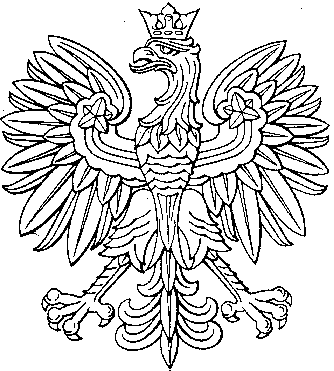 